허 그 맘 허 그 인 이  력  서2. 지원 분야 및 근무 가능 요일 3. 학력 사항  4. 경  력   5. 자격 사항 ( 자격증 및 심리 ․ 상담 수료 과정 ) 6. 소속 학회    7. 수련 사항     8. 자기 분석     9. 교육 사항 ( 심리 ․ 상담 교육 과정 및 워크샵 )10. 자기소개서 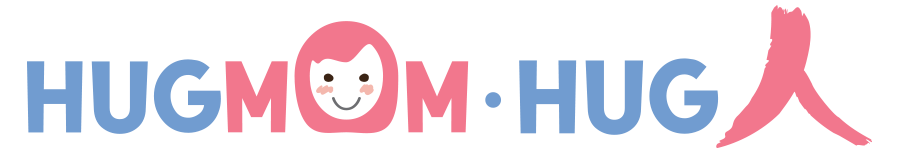 1. 인적 사항1. 인적 사항 성명한글  성명영문생년월일생년월일   19○○년  ○월   ○일 (만 ○○ 세)    19○○년  ○월   ○일 (만 ○○ 세) 주        소주        소전 화 번 호전 화 번 호핸  드  폰핸  드  폰이  메  일이  메  일지원 분야 근무 가능 요일근무 가능 시간기   간기   간기   간기   간기   간학        교전   공졸업유무(학위명)년도월~년도월~~근무기간근무기간근무기간근무기간근무기간기 관 명담당 업무근무형태(직위)자격교육/자격증명 일 자  발 행 기 관소속 학회 회원(정회원/준회원)상담(슈퍼비전)슈퍼바이저 성함소속 학회슈퍼비전 횟수슈퍼비전 기간분석가명분석형태 기간 및 횟수교육 사항수 료 일    실 시 기 관 어떤 이론에 근거해서 무슨 치료를 하고이를 위해서 어떠한 수련을 받았는지에 대해 자세히 기술하십시오.어떤 이론에 근거해서 무슨 치료를 하고이를 위해서 어떠한 수련을 받았는지에 대해 자세히 기술하십시오.교육 및 훈련사항